EXTREME PERFORMANCE ON AND OFF THE TRACK: ZENITH PRESENTS THE FIRST DEFY EXTREME MODEL IN CARBON FIBREAfter taking on wild terrains and exploring the raw and elemental side of nature, Zenith is giving the DEFY Extreme a decidedly sporty execution with the first watch in carbon fibre, dedicated to the motorsport of the future.Built to withstand the elements and equipped with the world’s fastest and most precise automatic chronograph movement, the DEFY Extreme is the embodiment of the Manufacture’s spirit of innovation and emphasizes the DEFY line’s core attributes of ruggedness and exceptional performance. Introduced in 2021 as the boldest and most rugged iteration of Zenith’s groundbreaking 1/100th of a second automatic high-frequency chronograph to date, the DEFY Extreme has already proven that it’s more than capable of withstanding even the harshest elements during the first season of EXTREME E. Now, the DEFY Extreme arrives in a resolutely sporty carbon fibre execution inspired by the world’s first off-road electric rally racing championship, of which Zenith is proud to be the Official Timekeeper and Founding Partner.Visually striking and astonishingly light, the case as well as the pushers and crown are made of highly durable layered carbon fibre. Commonly used in the automotive and aviation industries among many others, carbon fibre offers a unique set of performance properties that simply cannot be matched by metals. It also offers an unmistakable aesthetic that’s synonymous with cutting-edge. Highlighting the audaciously angular geometry of the case, the pusher protectors as well as the twelve-sided bezel are made in microblasted titanium.Within the monolithic case, the open multi-layered dial features a mix of racy colours inspired by the EXTREME E’s “X Prix” colour schemes adapted for each race. The 1/100th of a second chronograph scale features bright yellow markers, while the tinted sapphire crystal dial’s chronograph counters are in bright blue, green and white, with matching-coloured small hands. Partially visible through the dial as well as the case back is the fastest automatic high-frequency chronograph calibre, offering1/100th of a second time measurements, with two escapements beating at 5Hz (36’000 VpH) for the timekeeping part and 50Hz (360’000 VpH) for the chronograph.The DEFY Extreme is delivered with three straps that are easily interchangeable without requiring any tools, simply by using the case back’s ingenious and intuitive quick strap-change mechanism. These are a black textured rubber strap with a  microblasted titanium folding buckle, a red textured rubber strap and a black Velcro strap with a carbon fibre buckle.Zenith looks forward to embarking on the second thrilling season of EXTREME E that promises to be even more spectacular, starting with the DESERT X Prix in Saudi Arabia in February 2022 and for the occasion, special editions of this watch will be developed for each of the upcoming EXTREME E races.ZENITH: TIME TO REACH YOUR STAR.Zenith exists to inspire individuals to pursue their dreams and make them come true – against all odds. Since its establishment in 1865, Zenith became the first watch manufacture in the modern sense of the term, and its watches have accompanied extraordinary figures that dreamt big and strived to achieve the impossible – from Louis Blériot’s history-making flight across the English Channel to Felix Baumgartner’s record-setting stratospheric free-fall jump. Zenith is also highlighting visionary and trailblazing women – past and present – by celebrating their accomplishments and creating in 2020 its first-ever collection dedicated entirely to them, Defy Midnight. With innovation as its guiding star, Zenith features exceptional in-house developed and manufactured movements in all its watches. Since the creation of the El Primero in 1969, the world’s first automatic chronograph calibre, Zenith has gone on to master fractions of the second with the Chronomaster Sport and its 1/10th of a second precision and the DEFY 21 with a precision of 1/100th of a second. Zenith has been shaping the future of Swiss watchmaking since 1865, accompanying those who dare to challenge themselves and break barriers. The time to reach your star is now.DEFY EXTREMEReference: 10.9100.9004/22.I200Key points: Stronger, bolder and more powerful design. 1/100th of a second Chronograph movement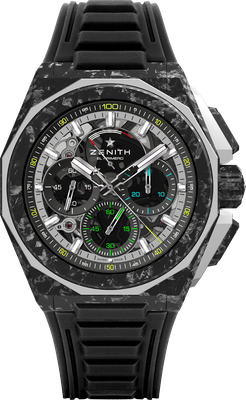 Exclusive dynamic signature of one rotation per second for the Chrono hand. 1 escapement for the Watch (36,000 VpH - 5 Hz) ; 1 escapement for the Chronograph (360,000 VpH - 50 Hz)Certified Chronometer. Screwed-in crown. Full Interchangeable strap system. 2 straps included: 1 Rubber strap with a black microblasted titanium folding buckle & 1 Velcro strap with carbon buckle. Sapphire dial.Movement: El Primero 9004 automatic Frequency 36,000 VpH (5 Hz) Power reserve min. 50 hoursFunctions : 1/100th of a second chronograph functions. Chronograph power-reserve indication at 12 o'clock. Hours and minutes in the centre. Small seconds at 9 o'clock, Central chronograph hand that makes one turn each second, 30-minute counter at 3 o'clock, 60-second counter at 6 o'clockFinishes:  Black colored main plate on movement + Special black coloredoscillating weight with satined finishings
Price 24900 CHFMaterial: Carbon & Microblasted TitaniumWater resistance: 20 ATMCase: 45mmDial: Tinted sapphire with three black-coloured counters
Hour markers: Rhodium-plated, faceted and coated with " SuperLuminova SLN C1Hands : Rhodium-plated, faceted and coated with " SuperLuminova SLN C1Bracelet & Buckle: Black Rubber. Titanium triple folding clasp with black DLC coating. Also comes with a red rubber strap and a black Velcro strap and carbon buckle. 